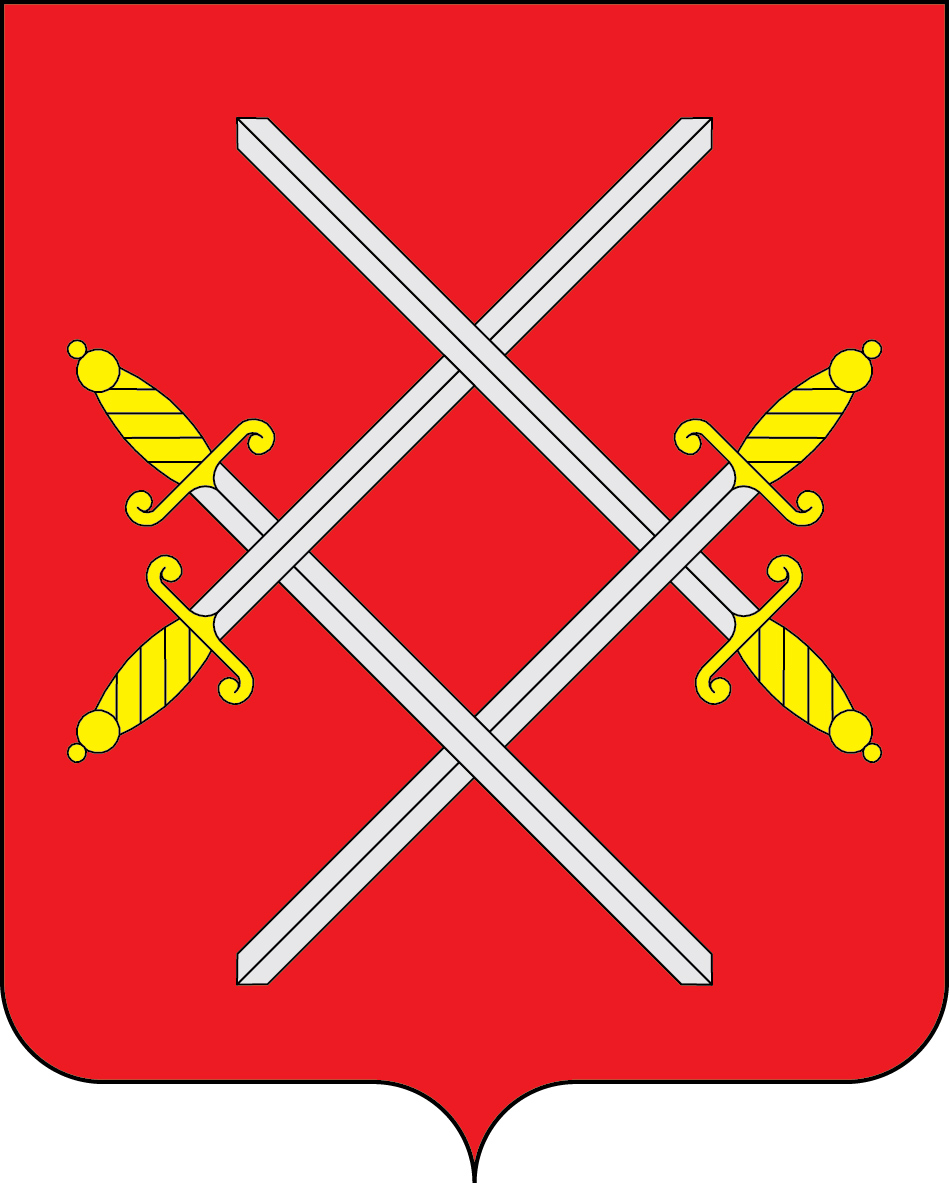 О внесении изменений в муниципальную программу Рузского городского округа «Экология и окружающая среда», утвержденную постановлением Администрации Рузского городского округа от 31.10.2019 № 5175 (в редакции от 21.01.2020 №111, от 05.03.2020 №629, от 22.05.2020 №1468,                        от 26.05.2020 №1513, от 13.07.2020 №1978, от 07.10.2020 №3100,                                     от 07.12.2020 №3936, от 30.12.2020 №4235, от 02.02.2021 №254,                                                    от 24.03.2021 №865, от 07.06.2021 №1977, от 01.11.2021 №4263)В соответствии с Бюджетным кодексом Российской Федерации, Федеральным законом от 06.10.2003 № 131-ФЗ «Об общих принципах организации местного самоуправления в РФ», Федеральным законом от 10.01.2002   № 7-ФЗ «Об охране окружающей среды», постановлением Администрации Рузского городского округа от 28.10.2019 №5093 «Об утверждении Порядка разработки и реализации муниципальных программ Рузского городского округа», постановлением Администрации Рузского городского округа от 10.12.2020 №3991 «Об утверждении перечня муниципальных программ Рузского городского округа , вступающих в действие с 01.01.2020», руководствуясь Уставом Рузского городского округа, Администрация Рузского городского округа постановляет:1. Муниципальную программу Рузского городского округа «Экология и окружающая среда», утвержденную постановлением Администрации Рузского городского округа от 31.10.2019 № 5175 (в редакции от 21.01.2020 №111,                              от 05.03.2020 №629, от 22.05.2020 №1468, от 26.05.2020 №1513,                                             от 13.07.2020 №1978, от 07.10.2020 №3100, от 07.12.2020 №3936, от 30.12.2020 №4235, от 02.02.2021 №254, от 24.03.2021 №865, от 07.06.2021 №1977, от 01.11.2021 №4263), изложить в новой редакции (прилагается).2. Опубликовать настоящее постановление в газете «Красное знамя» и разместить на официальном сайте Рузского городского округа в сети «Интернет». 3. Контроль за исполнением настоящего постановления возложить на Заместителя Главы Администрации Рузского городского округа                                                                                   Жарова М.П.Глава городского округа                                                                       Н.Н. Пархоменко                                                                                                                                                                      Приложение                                                                                                                                                                                                      к постановлению Администрации                                                                                                                                                                                                               Рузского городского округа                                                                                                                                                                                                                                        от                 № Муниципальная программа Рузского городского округа «Экология и окружающая среда» Паспорт муниципальной программы Рузского городского округа «Экология и окружающая среда»Общая характеристика сферы реализации муниципальной программы, в том числе формулировка основных проблем в экологической сфере.Рузский городской округ расположен на западе Московской области и представляет собой один из самых живописных и заповедных уголков Подмосковья.  Территория округа составляет 1559 кв. км. Это экологически чистая местность с обширными лесными массивами.В геоботаническом отношении Рузский городской округ относится к подзоне бореальных смешанных лесов и является одним из самых «лесистых» в Подмосковье. Преобладающими видами древостоя являются ель и береза, значительные территории занимают сосна и осина, встречаются дуб, серая и черная ольха, липа, вяз, лиственница, клен, ива. В лесах кроме лося, кабана, оленя, лисицы, енота, барсука и норки встречаются енотовидная собака, черный хорь, лесная куница и др. В реках и озерах обитает более 20 видов рыб. Гнездовья района представлены большим видовым разнообразием водоплавающих, куликов.Преобладающими почвами являются дерново-подзолистые разной степени оподзоленности, смытости и разного механического состава.Естественная гидросеть Рузского городского округа входит в Москворецкую систему водоснабжения города Москвы. Под реками, мелкими водохранилищами и прудами находится 1860га, общая площадь озер округа - 860га. Рузское и Озернинское водохранилища занимают около 4380га.На территории округа находится 6 государственных природных заказников, включая такие озерные заказники, как: о. Тростенское - самое большое из естественных водоемов Смоленско-Московской возвышенности, естественный регулятор р. Озерны и уникальный научный объект;  о. Глубокое - самое глубокое озеро в европейской части РФ; древняя озерная котловина у села Орешки – типичная древняя озерная котловина в которой происходит естественный процесс превращения озера в верховое болото.Также на территории округа расположено 4 памятника природы:леса Дороховского лесничества с комплексом гнезд рыжих муравьев;верховое болото с клюквой в кв. 31 Доваторского лесничества;местообитание кортузы Маттиоли на выходах известняков в долине р.Москвы;В соответствии с Законом Московской области № 96/2003-ОЗ «Об особо охраняемых природных территориях», постановлением Правительства Московской области от 11.02.2009 № 106/5 утверждена Схема развития и размещения особо охраняемых природных территорий в Московской области, в которую включены все вышеперечисленные территории округа.Состояние окружающей среды - одна из наиболее острых социально-экономических проблем, прямо или косвенно затрагивающих интересы каждого человека. На территории Рузского городского округа плотность населения составляет 40 чел. на кв. км., что в 1,7 раз меньше, чем по Московской области. Однако за счет туристов, отдыхающих, дачников и др. плотность населения в летнее время увеличивается в 2-2,5 раза.Доля промышленной продукции округа в общем объеме производства Московской области невелика и представлена следующими отраслями: металлообработка, лесная, деревообрабатывающая и целлюлозно-бумажная; строительных материалов; легкая; пищевая; полиграфическая.Основное загрязнение атмосферы округа обусловлено выбросами вредных веществ от стационарных источников (в основном это многочисленные мелкие котельные и промышленные предприятия), так как процесс развития округа сопровождается интенсивным увеличением потребления тепла и электроэнергии населением.Существующие методы сжигания топлива и масштабы его потребления обусловливают выброс в атмосферу значительного количества загрязнителей, среди которых наиболее распространенными являются твердые частицы, сернистый ангидрид, окись углерода, окислы азота, углеводороды и летучие органические соединения. В Рузском округе основными загрязнителями являются окись углерода, окислы азота и твердые вещества.С точки зрения экологического качества среды обитания человека территорию Рузского округа можно оценить, как вполне благоприятную, однако антропогенное давление на природные компоненты может привести к предкризисному состоянию. Природные условия, ландшафтные характеристики и сохранность естественного биопродукционного потенциала, определяющее экологическую емкость территории, составляют главное богатство округа. Сохранению и должному поддержанию существующих особо охраняемых природных территорий препятствует ряд причин, важнейшими из которых являются: захламление и замусоривание территории, проезд и стоянка автотранспорта, устройство туристических стоянок, разведение костров, выпас, прогон скота, вытаптывание, сенокошение, пожары, палы травы, распашка земель, самовольные порубки леса, загрязнение водоемов, болезни деревьев (для парков и насаждений населенных пунктов), сбор растений, охота, рыболовство, использование ядохимикатов на сельхозугодиях, строительство, отдельные виды хозяйственной деятельности, проводимые в непосредственной близости от особо охраняемых природных территорий мелиоративные работы, размещение коллективных садов, разработка карьеров.Для устранения этих причин совершенно необходимо усилить охрану территорий и контроль за экологическими правонарушениями на территории округа.Комплекс водных проблем в Московской области занимает ведущее место. Перечень их очень велик: защита населения от негативных воздействий вод, обеспечение качества поверхностных и подземных вод, стабильное и безопасное водообеспечение населения и другие. Пока четко прослеживается деградация рек, это связано с тем, что нет четкой и единой государственной политики по использованию и охране малых рек.Прогноз развития экологической сферы с учетом реализации муниципальной программы.Основными направлениями реализации муниципальной программы является сохранение природных экосистем, поддержание их целостности и жизнеобеспечивающих функций для устойчивого развития общества, повышения качества жизни, улучшения здоровья населения и демографической ситуации, формирование современной отрасли обращения с отходами, обеспечения экологической безопасности Рузского городского округа Московской области.Реализация в полном объеме предлагаемых муниципальной программой мероприятий позволит достичь стабилизации экологической обстановки в Рузском городском округе, в том числе, за счет повышения эффективности использования, охраны, защиты и воспроизводства лесов, ликвидации несанкционированных свалок, очаговых навалов бытовых отходов и мусора, очистки дна и берегов обособленных водоёмов округа. Цель и обобщенная характеристика основных мероприятий муниципальной программы.Цель муниципальной программы сформулирована с учетом требований,направленных на совершенствование государственной политики в области охраны природы, Государственной программы Московской области «Экология и окружающая среда Подмосковья» на 2017-2026 годы. Целью муниципальной программы является сохранение и восстановление природной среды, рациональное использование и воспроизводство природных ресурсов, развитие экологического образования и воспитания, минимизация негативного воздействия на окружающую среду на территории Рузского городского округа.Для достижения цели в программе предусмотрены основные мероприятия:1. Организация и проведение экологического мониторинга на территории Рузского городского округа;2. Экологическое образование, формирование экологической культуры и информирование населения;3. Снижение и предотвращение загрязнений окружающей среды при образовании и размещении отходов;4. Охрана водных объектов на территории Рузского городского округа.Для снижения общей антропогенной нагрузки, направленной на уменьшение негативного воздействия на окружающую среду, планируется ежегодное проведение экологического мониторинга, объектом которого является экологическое состояние компонентов природной среды: воздушного бассейна (атмосферного воздуха), почв, поверхностных вод и донных отложений рек, родников.По результатам экологического мониторинга создается информационно – прогнозная база данных, позволяющая оптимизировать сеть контрольных точек, отслеживать экологически проблемные участки территории округа для принятия действенных управленческих решений по регулированию негативного воздействия хозяйственной или иной деятельности, а также осуществлять с учетом экологических факторов риска анализ состояния здоровья населения Рузского городского округа.В целях повышения экологического образования и формирования экологической культуры населения планируются мероприятия, предусматривающие проведение ежегодных окружных экологических конкурсов, акций, фестивалей, конференций, праздников среди обучающихся в общеобразовательных учреждениях и учреждениях дошкольного образования на территории округа.Развитие системы экологического образования осуществляется в рамках Стратегии непрерывного экологического образования населения Рузского городского округа.Для реализации мероприятий по снижению и предотвращению загрязнений окружающей среды при образовании и размещении отходов, связанной с обустройством и санитарной очисткой территорий, установлением границ ООПТ местного значения разработан комплекс мер, способствующих созданию дополнительных условий для стабилизации среды обитания, поддержания биоразнообразия. Для сохранения природного наследия Рузского городского округа разработаны мероприятия муниципальной программы, связанные с ликвидацией несанкционированных свалок, очаговых навалов бытовых отходов и мусора, в местах массового отдыха на береговой полосе водоемов общего пользования и лесопарковых зон, на землях лесного фонда, в части загрязнения лесов бытовым, строительным мусором и не древесными отходами, на территории, прилегающей к населенным пунктам и СНТ, вдоль зон отдыха и автомобильных дорог, разработана генеральная схема санитарной очистки Рузского городского округа. В целях реализации мероприятий по охране водных объектов на территории Рузского городского округа в программе предусмотрена очистка дна и укрепление берегов водных объектов (обособленные водоемы), а также работы по очистке берегов прудов и рек водных объектов (обособленные водоемы), расположенных на территории населенных пунктов Рузского городского округа. Планируется участие в государственной программе Московской области "Родники Подмосковья" с целью обустройства родников на территории Рузского городского округа.4. Порядок взаимодействия ответственного за выполнение мероприятия с муниципальным заказчиком.	Муниципальным заказчиком программы является Администрация Рузского городского округа. Ответственный за выполнение мероприятия – отдел экологии и природопользования Администрации Рузского городского округа. Ответственный за выполнение мероприятия:1) формирует прогноз расходов на реализацию мероприятия и направляет его муниципальному заказчику подпрограммы;2) участвует в обсуждении вопросов, связанных с реализацией и финансированием муниципальной программы (подпрограммы) в части соответствующего мероприятия;3) направляет муниципальному заказчику программы предложения по формированию «Дорожных карт»;Муниципальный заказчик программы осуществляет координацию деятельности ответственного за выполнение мероприятия по подготовке и реализации программных мероприятий, анализу и рациональному использованию средств бюджета Рузского городского округа и иных привлекаемых для реализации муниципальной программы источников.Муниципальный заказчик муниципальной программы несет ответственность за подготовку и реализацию муниципальной программы, а также обеспечение достижения показателей планируемых результатов реализации мероприятий муниципальной программы в целом.Планируемые результаты реализации муниципальной программы Рузского городского округа«Экология и окружающая среда»Методика расчета значений планируемых результатов реализации Муниципальной программы Рузского городского округа«Экология и окружающая среда»: наименование, единица измерения, источник данных, порядок расчета:Паспорт Подпрограммы I «Охрана окружающей среды»Перечень мероприятий подпрограммы: I «Охрана окружающей среды»Паспорт Подпрограммы II «Развитие водохозяйственного комплекса»Перечень мероприятий подпрограммы: II «Развитие водохозяйственного комплекса»Паспорт Подпрограммы V «Региональная программа в области обращения с отходами, в том числе с твердыми коммунальными отходами»Перечень мероприятий подпрограммы: V «Региональная программа в области обращения с отходами, в том числе с твердыми коммунальными отходами»Координатор муниципальной программыЗаместитель Главы Администрации Рузского городского округа М.П. ЖаровЗаместитель Главы Администрации Рузского городского округа М.П. ЖаровЗаместитель Главы Администрации Рузского городского округа М.П. ЖаровЗаместитель Главы Администрации Рузского городского округа М.П. ЖаровЗаместитель Главы Администрации Рузского городского округа М.П. ЖаровЗаместитель Главы Администрации Рузского городского округа М.П. ЖаровМуниципальный заказчик муниципальной программыАдминистрация Рузского городского округа Московской области (отдел экологии и природопользования управления земельно-имущественных отношений)Администрация Рузского городского округа Московской области (отдел экологии и природопользования управления земельно-имущественных отношений)Администрация Рузского городского округа Московской области (отдел экологии и природопользования управления земельно-имущественных отношений)Администрация Рузского городского округа Московской области (отдел экологии и природопользования управления земельно-имущественных отношений)Администрация Рузского городского округа Московской области (отдел экологии и природопользования управления земельно-имущественных отношений)Администрация Рузского городского округа Московской области (отдел экологии и природопользования управления земельно-имущественных отношений)Цели муниципальной программыОбеспечение конституционных прав граждан на благоприятную окружающую среду за счет стабилизации экологической обстановки в Московской области и ее улучшения на территориях с высокими уровнями загрязнения воздуха, водных объектов и от размещения отходов производства и потребления, повышение эффективности использования, охраны, защиты и воспроизводства лесовОбеспечение конституционных прав граждан на благоприятную окружающую среду за счет стабилизации экологической обстановки в Московской области и ее улучшения на территориях с высокими уровнями загрязнения воздуха, водных объектов и от размещения отходов производства и потребления, повышение эффективности использования, охраны, защиты и воспроизводства лесовОбеспечение конституционных прав граждан на благоприятную окружающую среду за счет стабилизации экологической обстановки в Московской области и ее улучшения на территориях с высокими уровнями загрязнения воздуха, водных объектов и от размещения отходов производства и потребления, повышение эффективности использования, охраны, защиты и воспроизводства лесовОбеспечение конституционных прав граждан на благоприятную окружающую среду за счет стабилизации экологической обстановки в Московской области и ее улучшения на территориях с высокими уровнями загрязнения воздуха, водных объектов и от размещения отходов производства и потребления, повышение эффективности использования, охраны, защиты и воспроизводства лесовОбеспечение конституционных прав граждан на благоприятную окружающую среду за счет стабилизации экологической обстановки в Московской области и ее улучшения на территориях с высокими уровнями загрязнения воздуха, водных объектов и от размещения отходов производства и потребления, повышение эффективности использования, охраны, защиты и воспроизводства лесовОбеспечение конституционных прав граждан на благоприятную окружающую среду за счет стабилизации экологической обстановки в Московской области и ее улучшения на территориях с высокими уровнями загрязнения воздуха, водных объектов и от размещения отходов производства и потребления, повышение эффективности использования, охраны, защиты и воспроизводства лесовПеречень подпрограммПодпрограмма I «Охрана окружающей среды»Подпрограмма II «Развитие водохозяйственного комплекса» Подпрограмма V «Региональная программа в области обращения с отходами, в том числе с твердыми коммунальными отходами»Подпрограмма I «Охрана окружающей среды»Подпрограмма II «Развитие водохозяйственного комплекса» Подпрограмма V «Региональная программа в области обращения с отходами, в том числе с твердыми коммунальными отходами»Подпрограмма I «Охрана окружающей среды»Подпрограмма II «Развитие водохозяйственного комплекса» Подпрограмма V «Региональная программа в области обращения с отходами, в том числе с твердыми коммунальными отходами»Подпрограмма I «Охрана окружающей среды»Подпрограмма II «Развитие водохозяйственного комплекса» Подпрограмма V «Региональная программа в области обращения с отходами, в том числе с твердыми коммунальными отходами»Подпрограмма I «Охрана окружающей среды»Подпрограмма II «Развитие водохозяйственного комплекса» Подпрограмма V «Региональная программа в области обращения с отходами, в том числе с твердыми коммунальными отходами»Подпрограмма I «Охрана окружающей среды»Подпрограмма II «Развитие водохозяйственного комплекса» Подпрограмма V «Региональная программа в области обращения с отходами, в том числе с твердыми коммунальными отходами»Источники финансирования муниципальной программы, в том числе по годам:Расходы (тыс. рублей)Расходы (тыс. рублей)Расходы (тыс. рублей)Расходы (тыс. рублей)Расходы (тыс. рублей)Расходы (тыс. рублей)Источники финансирования муниципальной программы, в том числе по годам:Всего2020 год2021 год2022 год2023 год2024 годСредства федерального бюджета85151,3785151,37Средства бюджета Московской области91911,6791911,67Средства бюджета городского округа 102474,6415318,9619815,0522380,2122480,2122480,21Внебюджетные средстваВсего, в том числе по годам:279537,68192382,0019815,0522380,2122480,2122480,21Всего, в том числе по годам:Всего, в том числе по годам:№ п/пПланируемые результаты реализации муниципальной программы (подпрограммы)(Показатель реализации мероприятий)Тип показателяЕдиница измеренияБазовое значение показателя                      на начало реализации программыПланируемое значение по годам реализацииПланируемое значение по годам реализацииПланируемое значение по годам реализацииПланируемое значение по годам реализацииПланируемое значение по годам реализацииНомер и название основного мероприятия в перечне мероприятий подпрограммы№ п/пПланируемые результаты реализации муниципальной программы (подпрограммы)(Показатель реализации мероприятий)Тип показателяЕдиница измеренияБазовое значение показателя                      на начало реализации программы2020 год2021 год2022 год2023 год2024 годНомер и название основного мероприятия в перечне мероприятий подпрограммы12345678910111Подпрограмма I «Охрана окружающей среды»Подпрограмма I «Охрана окружающей среды»Подпрограмма I «Охрана окружающей среды»Подпрограмма I «Охрана окружающей среды»Подпрограмма I «Охрана окружающей среды»Подпрограмма I «Охрана окружающей среды»Подпрограмма I «Охрана окружающей среды»Подпрограмма I «Охрана окружающей среды»Подпрограмма I «Охрана окружающей среды»1.1Количество проведенных исследований состояния окружающей средыПоказатель госпрограммыЕд.- 6	6	-	-                  - 6	6	-	-                  - 6	6	-	-                  - 6	6	-	-                  - 6	6	-	-                  -Основное мероприятие 01. Проведение обследований состояния окружающей среды.1.2Количество проведенных экологических мероприятийПоказатель госпрограммыЕд.-  2                  2	   -                    -                   -  2                  2	   -                    -                   -  2                  2	   -                    -                   -  2                  2	   -                    -                   -  2                  2	   -                    -                   -Основное мероприятие 03. Вовлечение населения в экологические мероприятия2Подпрограмма II «Развитие водохозяйственного комплекса»Подпрограмма II «Развитие водохозяйственного комплекса»Подпрограмма II «Развитие водохозяйственного комплекса»Подпрограмма II «Развитие водохозяйственного комплекса»Подпрограмма II «Развитие водохозяйственного комплекса»Подпрограмма II «Развитие водохозяйственного комплекса»Подпрограмма II «Развитие водохозяйственного комплекса»Подпрограмма II «Развитие водохозяйственного комплекса»Подпрограмма II «Развитие водохозяйственного комплекса»2.1Количество гидротехнических сооружений с неудовлетворительным и опасным уровнем безопасности, приведенных в безопасное техническое состояниеПриоритетный показатель (показатель госпрограммы)Шт.--                      -                       -                   -                   -  -                      -                       -                   -                   -  -                      -                       -                   -                   -  -                      -                       -                   -                   -  -                      -                       -                   -                   -  Основное мероприятие 01. «Обеспечение безопасности  гидротехнических сооружений на территории Московской области и проведение мероприятий по берегоукреплению»3Подпрограмма V «Региональная программа в области обращения с отходами, в том числе с твердыми коммунальными отходами»Подпрограмма V «Региональная программа в области обращения с отходами, в том числе с твердыми коммунальными отходами»Подпрограмма V «Региональная программа в области обращения с отходами, в том числе с твердыми коммунальными отходами»Подпрограмма V «Региональная программа в области обращения с отходами, в том числе с твердыми коммунальными отходами»Подпрограмма V «Региональная программа в области обращения с отходами, в том числе с твердыми коммунальными отходами»Подпрограмма V «Региональная программа в области обращения с отходами, в том числе с твердыми коммунальными отходами»Подпрограмма V «Региональная программа в области обращения с отходами, в том числе с твердыми коммунальными отходами»Подпрограмма V «Региональная программа в области обращения с отходами, в том числе с твердыми коммунальными отходами»Подпрограмма V «Региональная программа в области обращения с отходами, в том числе с твердыми коммунальными отходами»Подпрограмма V «Региональная программа в области обращения с отходами, в том числе с твердыми коммунальными отходами»3.1Ликвидировано объектов накопленного вреда (в том числе наиболее опасных объектов накопленного вреда)Приоритетный показатель (национальный проект) (показатель госпрограммы)Шт.- 1	-          	-	-              -	1	-          	-	-              -	1	-          	-	-              -	1	-          	-	-              -	1	-          	-	-              -	Основное мероприятие G1. Федеральный проект «Чистая страна»3.2Общая площадь восстановленных, в том числе рекультивированных земель подвержденных негативному воздействию накопленного вреда окружающей среде(Соглашение ФОИВ, ФП, показатель госпрограммы)Га-7,22	-	-	-	-7,22	-	-	-	-7,22	-	-	-	-7,22	-	-	-	-7,22	-	-	-	-Основное мероприятие G1. Федеральный проект «Чистая страна»3.3Численность населения, качество жизни которого улучшится в связи с ликвидацией выявленных на 1 января 2018г. Несанкционированных свалок в границах городов и наиболее опасных объектов накопленного экологического вредаПриоритетный показатель (Соглашение ФОИВ, ФП, показатель госпрограммы)Тыс.чел.-62,7	-	-	-	-62,7	-	-	-	-62,7	-	-	-	-62,7	-	-	-	-62,7	-	-	-	-Основное мероприятие G1. Федеральный проект «Чистая страна»3.4Ликвидация  несанкционированных свалок, очаговых навалов бытовых отходов и мусора, в местах массового отдыха на береговой полосе водоемов общего пользования , на территории, прилегающей к населенными пунктами,  в общем количестве выявленных нарушений.Показатель муниципальной программыШт.--	28	-	-	--	28	-	-	--	28	-	-	--	28	-	-	--	28	-	-	-Основное мероприятие  11.«Организация работ в области обращения с отходами»Мероприятие 11. 05«Ликвидация несанкционированных свалок»№п/пНаименование показателяЕдиница измеренияМетодика расчета показателя Источник данныхПериод представления отчетности12345611Подпрограмма I «Охрана окружающей среды»Подпрограмма I «Охрана окружающей среды»Подпрограмма I «Охрана окружающей среды»Подпрограмма I «Охрана окружающей среды»Подпрограмма I «Охрана окружающей среды»1.1Количество проведенных исследований состояния окружающей средыЕд.Показатель определяется по результатам реализации мероприятий по исследованию состояния окружающей среды. Источником информации являются акты сдачи-приемки выполненных работ по контрактам, а также отчеты о проведенных исследованиях.Акты выполненных работПредставляется ежегодно11.21Количество проведенных экологических мероприятийЕд.Показатель определяется по результатам реализации мероприятий по экологическому образованию и воспитанию населения. Источником информации являются акты сдачи-приемки выполненных работ по контрактам, а также отчеты о мероприятиях, проведенных в пределах средств на обеспечение текущей деятельности.Акты выполненных работПредставляется ежегодно22Подпрограмма II «Развитие водохозяйственного комплекса»Подпрограмма II «Развитие водохозяйственного комплекса»Подпрограмма II «Развитие водохозяйственного комплекса»Подпрограмма II «Развитие водохозяйственного комплекса»Подпрограмма II «Развитие водохозяйственного комплекса»22.1Количество гидротехнических сооружений с неудовлетворительным и опасным уровнем безопасности, проведенных в безопасное техническое состояниеШт.Значение определяется по количеству гидротехнических сооружений, расположенных на территории органа местного самоуправления Московской области, уровень безопасности которых оценивается как неудовлетворительный и опасный, приведенных в безопасное состояние в текущем году (штука).Акты выполненных работЕжегодно до 10 числа года следующего за отчетным33Подпрограмма V «Региональная программа в области обращения с отходами, в том числе с твердыми коммунальными отходами»Подпрограмма V «Региональная программа в области обращения с отходами, в том числе с твердыми коммунальными отходами»Подпрограмма V «Региональная программа в области обращения с отходами, в том числе с твердыми коммунальными отходами»Подпрограмма V «Региональная программа в области обращения с отходами, в том числе с твердыми коммунальными отходами»Подпрограмма V «Региональная программа в области обращения с отходами, в том числе с твердыми коммунальными отходами»3.1Ликвидировано объектов накопленного вреда (в том числе наиболее опасных объектов накопленного вреда)Шт.Показатель определяется по завершении процесса ликвидации (рекультивации) объектов накопленного экологического вреда. Источником информации являются акты сдачи-приемки выполненных работ по государственным (муниципальным) контрактам. Представляется ежегодно, нарастающим итогом с 2018 года.Акты выполненных работЕжегодно до 10 числа года следующего за отчетным3.2Общая площадь восстановленных, в том числе рекультивированных земель подверженных негативному воздействию накопленного вреда окружающей средеГаПоказатель определяется 
в соответствии с проектной документацией по рекультивации, 
по завершении процесса ликвидации (рекультивации) объектов накопленного экологического вреда. Источником информации о достижении являются акты сдачи-приемки выполненных работ по государственным (муниципальным) контрактам. Представляется ежегодно, нарастающим итогом с 2018 годаАкты выполненных работЕжегодно до 10 числа года следующего за отчетным3.3Численность населения, качество жизни которого улучшится в связи с ликвидацией выявленных на 1 января 2018 г. несанкционированных свалок в границах городов и наиболее опасных объектов накопленного экологического вредаТыс.чел.Показатель определяется 
в соответствии с утвержденным значением паспорта федерального проекта. Источником информации 
о достижении являются акты сдачи-приемки выполненных работ по государственным (муниципальным) контрактам. Представляется ежегодно, нарастающим итогом с 2018 годаАкты выполненных работЕжегодно до 10 числа года следующего за отчетным3.4Ликвидация  несанкционированных свалок, очаговых навалов бытовых отходов и мусора, в местах массового отдыха на береговой полосе водоемов общего пользования , на территории, прилегающей к населенными пунктами,  в общем количестве выявленных нарушений.Шт.Показатель определяется по завершении процесса ликвидации несанкционированных свалок. Источником информации являются акты сдачи-приемки выполненных работ по муниципальному контракту.Акты выполненных работПредставляется ежегодноМуниципальный заказчик подпрограммыАдминистрация Рузского городского округа Московской области (отдел экологии и природопользования управления земельно-имущественных отношений)Администрация Рузского городского округа Московской области (отдел экологии и природопользования управления земельно-имущественных отношений)Администрация Рузского городского округа Московской области (отдел экологии и природопользования управления земельно-имущественных отношений)Администрация Рузского городского округа Московской области (отдел экологии и природопользования управления земельно-имущественных отношений)Администрация Рузского городского округа Московской области (отдел экологии и природопользования управления земельно-имущественных отношений)Администрация Рузского городского округа Московской области (отдел экологии и природопользования управления земельно-имущественных отношений)Администрация Рузского городского округа Московской области (отдел экологии и природопользования управления земельно-имущественных отношений)Администрация Рузского городского округа Московской области (отдел экологии и природопользования управления земельно-имущественных отношений)Источники финансирования подпрограммы по годам реализации и главным распорядителям бюджетных средств, в том числе по годам:Главный распорядитель бюджетных средствИсточник финансированияРасходы (тыс. рублей)Расходы (тыс. рублей)Расходы (тыс. рублей)Расходы (тыс. рублей)Расходы (тыс. рублей)Расходы (тыс. рублей)Источники финансирования подпрограммы по годам реализации и главным распорядителям бюджетных средств, в том числе по годам:Главный распорядитель бюджетных средствИсточник финансирования2020 год2021 год2022 год2023 год2024 годИтогоИсточники финансирования подпрограммы по годам реализации и главным распорядителям бюджетных средств, в том числе по годам:Администрация Рузского городского округаВсего: в том числе:405,601057,98500,00500,00500,002963,58Источники финансирования подпрограммы по годам реализации и главным распорядителям бюджетных средств, в том числе по годам:Администрация Рузского городского округаСредства федерального бюджета------Источники финансирования подпрограммы по годам реализации и главным распорядителям бюджетных средств, в том числе по годам:Администрация Рузского городского округаСредства бюджета Московской области------Источники финансирования подпрограммы по годам реализации и главным распорядителям бюджетных средств, в том числе по годам:Администрация Рузского городского округаСредства бюджета городского округа405,601057,98500,00500,00500,002963,58Источники финансирования подпрограммы по годам реализации и главным распорядителям бюджетных средств, в том числе по годам:Администрация Рузского городского округаВнебюджетные средства------№п/пМероприятие Подпрограммы Сроки исполнения мероприятияИсточники финансированияОбъем финанси-рования мероприятия в году, предшест-вующему году начала реализации муниципальной программы
(тыс. руб.)Всего
(тыс. руб.)Объемы финансирования по годам
(тыс. руб.)Объемы финансирования по годам
(тыс. руб.)Объемы финансирования по годам
(тыс. руб.)Объемы финансирования по годам
(тыс. руб.)Объемы финансирования по годам
(тыс. руб.)Ответственный за выполнение мероприятия Подпрограммы Результаты выполнения мероприятия Подпрограм-мы№п/пМероприятие Подпрограммы Сроки исполнения мероприятияИсточники финансированияОбъем финанси-рования мероприятия в году, предшест-вующему году начала реализации муниципальной программы
(тыс. руб.)Всего
(тыс. руб.)2020 год2021 год2022 год2023 год2024 годОтветственный за выполнение мероприятия Подпрограммы Результаты выполнения мероприятия Подпрограм-мы 123456789101112131.Основное мероприятие 01 «Проведение обследований состояния окружающей среды» Итого2514340,60973,40400,00400,00400,00отдел экологии и природопользования управления земельно-имущественных отношений1.Основное мероприятие 01 «Проведение обследований состояния окружающей среды» Средства федерального бюджетаотдел экологии и природопользования управления земельно-имущественных отношений1.Основное мероприятие 01 «Проведение обследований состояния окружающей среды» Средства бюджета Московской областиотдел экологии и природопользования управления земельно-имущественных отношений1.Основное мероприятие 01 «Проведение обследований состояния окружающей среды» Средства бюджета городского округа2514340,60973,40400,00400,00	400,00отдел экологии и природопользования управления земельно-имущественных отношений1.Основное мероприятие 01 «Проведение обследований состояния окружающей среды» Внебюджетные источникиотдел экологии и природопользования управления земельно-имущественных отношений1.1Мероприятие 01.01«Проведение обследований состояния окружающей среды»Итого2514340,60973,40400,00400,00400,001.1Мероприятие 01.01«Проведение обследований состояния окружающей среды»Средства федерального бюджета1.1Мероприятие 01.01«Проведение обследований состояния окружающей среды»Средства бюджета городского округа2514340,60973,40400,00400,0040,001.1Мероприятие 01.01«Проведение обследований состояния окружающей среды»Средства бюджета Московской области1.1Мероприятие 01.01«Проведение обследований состояния окружающей среды»Внебюджетные источники2.Основное мероприятие 03 «Вовлечение населения в экологические мероприятия»	Итого449,5865,0084,58100,00100,00100,00отдел экологии и природопользования управления земельно-имущественных отношений2.Основное мероприятие 03 «Вовлечение населения в экологические мероприятия»Средства федерального бюджетаотдел экологии и природопользования управления земельно-имущественных отношений2.Основное мероприятие 03 «Вовлечение населения в экологические мероприятия»Средства бюджета Московской областиотдел экологии и природопользования управления земельно-имущественных отношений2.Основное мероприятие 03 «Вовлечение населения в экологические мероприятия»Средства бюджета городского округа 449,5865,0084,58100,00100,00100,00отдел экологии и природопользования управления земельно-имущественных отношений2.Основное мероприятие 03 «Вовлечение населения в экологические мероприятия»Внебюджетные источникиотдел экологии и природопользования управления земельно-имущественных отношений2.1.Мероприятие 03.01 «Вовлечение населения в экологические мероприятия»	Итого449,5865,0084,58100,00100,00100,002.1.Мероприятие 03.01 «Вовлечение населения в экологические мероприятия»Средства федерального бюджета2.1.Мероприятие 03.01 «Вовлечение населения в экологические мероприятия»Средства бюджета Московской области2.1.Мероприятие 03.01 «Вовлечение населения в экологические мероприятия»Средства бюджета городского округа 465,0065,0084,58100,00100,00100,002.1.Мероприятие 03.01 «Вовлечение населения в экологические мероприятия»Внебюджетные источникиМуниципальный заказчик подпрограммыАдминистрация Рузского городского округа Московской области (отдел ГО и ЧС и территориальной безопасности)Администрация Рузского городского округа Московской области (отдел ГО и ЧС и территориальной безопасности)Администрация Рузского городского округа Московской области (отдел ГО и ЧС и территориальной безопасности)Администрация Рузского городского округа Московской области (отдел ГО и ЧС и территориальной безопасности)Администрация Рузского городского округа Московской области (отдел ГО и ЧС и территориальной безопасности)Администрация Рузского городского округа Московской области (отдел ГО и ЧС и территориальной безопасности)Администрация Рузского городского округа Московской области (отдел ГО и ЧС и территориальной безопасности)Администрация Рузского городского округа Московской области (отдел ГО и ЧС и территориальной безопасности)Источники финансирования подпрограммы по годам реализации и главным распорядителям бюджетных средств, в том числе по годам:Главный распорядитель бюджетных средствИсточник финансированияРасходы (тыс. рублей)Расходы (тыс. рублей)Расходы (тыс. рублей)Расходы (тыс. рублей)Расходы (тыс. рублей)Расходы (тыс. рублей)Источники финансирования подпрограммы по годам реализации и главным распорядителям бюджетных средств, в том числе по годам:Главный распорядитель бюджетных средствИсточник финансирования2020 год2021 год2022 год2023 год2024 годИтогоИсточники финансирования подпрограммы по годам реализации и главным распорядителям бюджетных средств, в том числе по годам:Администрация Рузского городского округаВсего: в том числе:719,206177,276609,206609,206609,2026724,07Источники финансирования подпрограммы по годам реализации и главным распорядителям бюджетных средств, в том числе по годам:Администрация Рузского городского округаСредства федерального бюджета------Источники финансирования подпрограммы по годам реализации и главным распорядителям бюджетных средств, в том числе по годам:Администрация Рузского городского округаСредства бюджета Московской области------Источники финансирования подпрограммы по годам реализации и главным распорядителям бюджетных средств, в том числе по годам:Администрация Рузского городского округаСредства бюджета городского округа719,206177,276609,206609,206609,2026724,07Источники финансирования подпрограммы по годам реализации и главным распорядителям бюджетных средств, в том числе по годам:Администрация Рузского городского округаВнебюджетные средства------№п/пМероприятие Подпрограммы Сроки исполнения мероприятияИсточники финансированияОбъем финанси-рования мероприятия в году, предшест-вующему году начала реализации муниципальной программы
(тыс. руб.)Всего
(тыс. руб.)Объемы финансирования по годам
(тыс. руб.)Объемы финансирования по годам
(тыс. руб.)Объемы финансирования по годам
(тыс. руб.)Объемы финансирования по годам
(тыс. руб.)Объемы финансирования по годам
(тыс. руб.)Ответственный за выполнение мероприятия Подпрограммы Результаты выполнения мероприятия Подпрограм-мы№п/пМероприятие Подпрограммы Сроки исполнения мероприятияИсточники финансированияОбъем финанси-рования мероприятия в году, предшест-вующему году начала реализации муниципальной программы
(тыс. руб.)Всего
(тыс. руб.)2020 год2021 год2022 год2023 год2024 годОтветственный за выполнение мероприятия Подпрограммы Результаты выполнения мероприятия Подпрограм-мы 123456789101112131.Основное мероприятие 01.«Обеспечение безопасности гидротехнических сооружений и проведение мероприятий по берегоукреплению»Итого26724,07719,206177,276609,206609,206609,20Отдел ГО и ЧС1.Основное мероприятие 01.«Обеспечение безопасности гидротехнических сооружений и проведение мероприятий по берегоукреплению»Средства федерального бюджетаОтдел ГО и ЧС1.Основное мероприятие 01.«Обеспечение безопасности гидротехнических сооружений и проведение мероприятий по берегоукреплению»Средства бюджета Московской областиОтдел ГО и ЧС1.Основное мероприятие 01.«Обеспечение безопасности гидротехнических сооружений и проведение мероприятий по берегоукреплению»Средства бюджета городского округа26724,07719,206177,276609,206609,206609,20Отдел ГО и ЧС1.Основное мероприятие 01.«Обеспечение безопасности гидротехнических сооружений и проведение мероприятий по берегоукреплению»Внебюджетные источникиОтдел ГО и ЧС1.1Мероприятие 01.01 «Капитальный ремонт гидротехнических сооружений, находящихся в муниципальной собственности, в том числе разработка проектной документации»Итого982,510,00982,510,000,000,001.1Мероприятие 01.01 «Капитальный ремонт гидротехнических сооружений, находящихся в муниципальной собственности, в том числе разработка проектной документации»Средства федерального бюджета1.1Мероприятие 01.01 «Капитальный ремонт гидротехнических сооружений, находящихся в муниципальной собственности, в том числе разработка проектной документации»Средства бюджета городского округа982,510,00982,510,000,000,001.1Мероприятие 01.01 «Капитальный ремонт гидротехнических сооружений, находящихся в муниципальной собственности, в том числе разработка проектной документации»Средства бюджета Московской области1.1Мероприятие 01.01 «Капитальный ремонт гидротехнических сооружений, находящихся в муниципальной собственности, в том числе разработка проектной документации»Внебюджетные источники1.2Мероприятие 01.04«Расходы на эксплуатацию гидротехнических сооружений, находящихся в собственности муниципального образования, включая разработку необходимой для эксплуатации документации»Итого25741,56719,205194,766609,206609,206609,201.2Мероприятие 01.04«Расходы на эксплуатацию гидротехнических сооружений, находящихся в собственности муниципального образования, включая разработку необходимой для эксплуатации документации»Средства федерального бюджета1.2Мероприятие 01.04«Расходы на эксплуатацию гидротехнических сооружений, находящихся в собственности муниципального образования, включая разработку необходимой для эксплуатации документации»Средства бюджета городского округа25741,56719,205194,766609,206609,206609,201.2Мероприятие 01.04«Расходы на эксплуатацию гидротехнических сооружений, находящихся в собственности муниципального образования, включая разработку необходимой для эксплуатации документации»Средства бюджета Московской области1.2Мероприятие 01.04«Расходы на эксплуатацию гидротехнических сооружений, находящихся в собственности муниципального образования, включая разработку необходимой для эксплуатации документации»Внебюджетные источникиМуниципальный заказчик подпрограммыАдминистрация Рузского городского округа Московской области (отдел экологии и природопользования управления земельно-имущественных отношений)Администрация Рузского городского округа Московской области (отдел экологии и природопользования управления земельно-имущественных отношений)Администрация Рузского городского округа Московской области (отдел экологии и природопользования управления земельно-имущественных отношений)Администрация Рузского городского округа Московской области (отдел экологии и природопользования управления земельно-имущественных отношений)Администрация Рузского городского округа Московской области (отдел экологии и природопользования управления земельно-имущественных отношений)Администрация Рузского городского округа Московской области (отдел экологии и природопользования управления земельно-имущественных отношений)Администрация Рузского городского округа Московской области (отдел экологии и природопользования управления земельно-имущественных отношений)Администрация Рузского городского округа Московской области (отдел экологии и природопользования управления земельно-имущественных отношений)Источники финансирования подпрограммы по годам реализации и главным распорядителям бюджетных средств, в том числе по годам:Главный распорядитель бюджетных средствИсточник финансированияРасходы (тыс. рублей)Расходы (тыс. рублей)Расходы (тыс. рублей)Расходы (тыс. рублей)Расходы (тыс. рублей)Расходы (тыс. рублей)Источники финансирования подпрограммы по годам реализации и главным распорядителям бюджетных средств, в том числе по годам:Главный распорядитель бюджетных средствИсточник финансирования2020 год2021 год2022 год2023 год2024 годИтогоИсточники финансирования подпрограммы по годам реализации и главным распорядителям бюджетных средств, в том числе по годам:Администрация Рузского городского округаВсего: в том числе:191257,2012579,8015271,0115371,0115371,01249850,03Источники финансирования подпрограммы по годам реализации и главным распорядителям бюджетных средств, в том числе по годам:Администрация Рузского городского округаСредства федерального бюджета85151,37----85151,37Источники финансирования подпрограммы по годам реализации и главным распорядителям бюджетных средств, в том числе по годам:Администрация Рузского городского округаСредства бюджета Московской области91911,67----91911,67Источники финансирования подпрограммы по годам реализации и главным распорядителям бюджетных средств, в том числе по годам:Администрация Рузского городского округаСредства бюджета городского округа14194,1612579,8015271,0115371,0115371,0172786,99Источники финансирования подпрограммы по годам реализации и главным распорядителям бюджетных средств, в том числе по годам:Администрация Рузского городского округаВнебюджетные средства------№п/пМероприятие Подпрограммы Сроки исполнения мероприятияИсточники финансированияОбъем финанси-рования мероприятия в году, предшест-вующему году начала реализации муниципальной программы
(тыс. руб.)Всего
(тыс. руб.)Всего
(тыс. руб.)Объемы финансирования по годам
(тыс. руб.)Объемы финансирования по годам
(тыс. руб.)Объемы финансирования по годам
(тыс. руб.)Объемы финансирования по годам
(тыс. руб.)Объемы финансирования по годам
(тыс. руб.)Ответственный за выполнение мероприятия Подпрограммы Результаты выполнения мероприятия Подпрограм-мыРезультаты выполнения мероприятия Подпрограм-мы№п/пМероприятие Подпрограммы Сроки исполнения мероприятияИсточники финансированияОбъем финанси-рования мероприятия в году, предшест-вующему году начала реализации муниципальной программы
(тыс. руб.)Всего
(тыс. руб.)Всего
(тыс. руб.)2020 год2021 год2022 год2023 год2024 годОтветственный за выполнение мероприятия Подпрограммы Результаты выполнения мероприятия Подпрограм-мыРезультаты выполнения мероприятия Подпрограм-мы 123456678910111213131.Основное мероприятие G1. Федеральный проект «Чистая страна»Итого186382,20186382,20186382,200,000,000,000,00отдел экологии и природопользования управления земельно-имущественных отношений1.Основное мероприятие G1. Федеральный проект «Чистая страна»Средства бюджета Московской области94911,6791911,6791911,670,000,000,000,00отдел экологии и природопользования управления земельно-имущественных отношений1.Основное мероприятие G1. Федеральный проект «Чистая страна»Средства федерального бюджета85151,3785151,3785151,370,000,000,000,00отдел экологии и природопользования управления земельно-имущественных отношений1.Основное мероприятие G1. Федеральный проект «Чистая страна»Средства бюджета городского округа9319,169319,169319,160,000,000,000,00отдел экологии и природопользования управления земельно-имущественных отношений1.Основное мероприятие G1. Федеральный проект «Чистая страна»Внебюджетные источникиотдел экологии и природопользования управления земельно-имущественных отношений1.1Мероприятие G1.01 «Ликвидация несанкционированных свалок в границах городов и наиболее опасных объектов накопленного экологического вреда окружающей среде»Итого165987,09165987,09165987,090,000,000,000,001.1Мероприятие G1.01 «Ликвидация несанкционированных свалок в границах городов и наиболее опасных объектов накопленного экологического вреда окружающей среде»Средства бюджета Московской области72536,3672536,3672536,360,000,000,000,001.1Мероприятие G1.01 «Ликвидация несанкционированных свалок в границах городов и наиболее опасных объектов накопленного экологического вреда окружающей среде»Средства федерального бюджета85151,3785151,3785151,370,000,000,000,001.1Мероприятие G1.01 «Ликвидация несанкционированных свалок в границах городов и наиболее опасных объектов накопленного экологического вреда окружающей среде»Средства бюджета городского округа8299,368299,368299,360,000,000,000,001.1Мероприятие G1.01 «Ликвидация несанкционированных свалок в границах городов и наиболее опасных объектов накопленного экологического вреда окружающей среде»Внебюджетные источники1.2Мероприятие G1.02 «Рекультивация полигонов твёрдых коммунальных отходов»Итого20395,1120395,1120395,110,000,000,000,001.2Мероприятие G1.02 «Рекультивация полигонов твёрдых коммунальных отходов»Средства бюджета Московской области19375,3119375,3119375,310,000,000,000,001.2Мероприятие G1.02 «Рекультивация полигонов твёрдых коммунальных отходов»Средства федерального бюджета1.2Мероприятие G1.02 «Рекультивация полигонов твёрдых коммунальных отходов»Средства бюджета городского округа1019,801019,801019,800,000,000,000,001.2Мероприятие G1.02 «Рекультивация полигонов твёрдых коммунальных отходов»Внебюджетные источники2.0Основное мероприятие  11.«Организация работ в области обращения с отходами»Итого63467,834875,004875,0012579,8015271,0115371,0115371,012.0Основное мероприятие  11.«Организация работ в области обращения с отходами»Итого63467,834875,004875,0012579,8015271,0115371,0115371,012.0Основное мероприятие  11.«Организация работ в области обращения с отходами»Средства бюджета Московской области2.0Основное мероприятие  11.«Организация работ в области обращения с отходами»Средства бюджета городского округа63467,834875,004875,0012579,8015271,0115371,0115371,012.1Мероприятие  11.01 «Сопровождение работ по рекультивации полигонов ТКО (авторский и технический надзор)»Итого0,000,000,000,000,000,000,002.1Мероприятие  11.01 «Сопровождение работ по рекультивации полигонов ТКО (авторский и технический надзор)»Средства бюджета городского округа0,000,000,000,000,000,000,002.2Мероприятие 11.02«Проведение работ биологического этапа рекультивации»Итого32284,040,000,008071,018071,018071,018071,012.2Мероприятие 11.02«Проведение работ биологического этапа рекультивации»Средства бюджета городского округа32284,040,000,008071,018071,018071,018071,012.3Мероприятие 11.03«Организация работ по вывозу и утилизации фильтрата с полигонов ТКО»Итого0,000,000,000,000,000,000,002.3Мероприятие 11.03«Организация работ по вывозу и утилизации фильтрата с полигонов ТКО»Средства бюджета городского округа0,000,000,000,000,000,000,002.4Мероприятие 11.04«Разработка проектов рекультивации»Итого7300,00500,00500,000,002200,002300,002300,002.4Мероприятие 11.04«Разработка проектов рекультивации»Средства бюджета городского округа7300,00500,00500,000,002200,002300,002300,002.5Мероприятие 11. 05«Ликвидация несанкционированных свалок»Итого23883,794375,004375,004508,795000,005000,005000,002.5Мероприятие 11. 05«Ликвидация несанкционированных свалок»Средства бюджета городского округа23883,794375,004375,004508,795000,005000,005000,00Средства бюджета городского округа23883,794375,004375,004508,795000,005000,005000,00Средства бюджета городского округа23883,794375,004375,004508,795000,005000,005000,00